О        внесении    изменений   в   Порядок       предоставления                              субсидии юридическим  лицам,    индивидуальным предпринимателям, физическим лицам – производителям товаров,  работ, услуг на оплату соглашения о возмещении затрат, связанных  с оказанием  государственных услуг в  социальной сфере в  соответствии с социальным  сертификатом          В целях приведения действующих актов в соответствие с особенностями работы государственных, региональных и иных информационных систем, в соответствии с Федеральным законом от 13.07.2020 № 189-ФЗ «О государственном (муниципальном) социальном заказе на оказание государственных (муниципальных) услуг в социальной сфере» (далее – Федеральный закон), Федеральным законом от 29.12.2012 № 273-ФЗ «Об образовании в Российской Федерации», постановлением администрации Канашского муниципального округа от 25.04.2023 № 392 «Об организации оказания муниципальных услуг в социальной сфере на территории муниципального образования», Администрация  Канашского муниципального округа  п о с т а н о в л я е т :1. Внести в Порядок предоставления субсидии юридическим лицам, индивидуальным предпринимателям, физическим лицам – производителям товаров, работ, услуг на оплату соглашения о возмещении затрат, связанных с оказанием государственных услуг в социальной сфере в соответствии с социальным, утвержденный постановлением  администрации  Канашского муниципального округа Чувашской Республики от 26.07.2023 № 813 следующие изменения:            1.1. абзац 4 пункта 5 изложить в следующей редакции:             «Pj – нормативные затраты на оказание муниципальной услуги на единицу показателя объема муниципальной услуги, установленные на основании Порядка определения нормативных затрат на оказание муниципальной услуги в соответствии с социальным сертификатом, утвержденного Администрацией Канашского муниципального округа».»;             1.2. абзац 1 пункта 8  изложить в следующей редакции:              «8. Уполномоченный орган в течение 5 рабочих дней после представления получателем субсидии отчета осуществляет проверку отчета.»;             1.3. абзац 4 пункта 10  изложить в следующей редакции:             «Pj – нормативные затраты на оказание муниципальной услуги на единицу показателя объема муниципальной услуги, установленные на основании Порядка определения нормативных затрат на оказание муниципальной услуги в соответствии с социальным сертификатом, утвержденного Администрацией Канашского муниципального округа Чувашской Республики.».2. Контроль за исполнением настоящего  постановления возложить на заместителя главы администрации – начальника управления образования и молодежной политики администрации Канашского муниципального округа Чувашской Республики.3. Настоящее  постановление вступает  в  силу  после  его  официального опубликования и распространяется  на правоотношения, возникшие с 01.01.2024г.Глава  муниципального округа 							С.Н. МихайловЧĂВАШ РЕСПУБЛИКИНКАНАШМУНИЦИПАЛЛĂ ОКРУГĚНАДМИНИСТРАЦИЙĚЙЫШĂНУ05.03.2024  367 №Канаш хули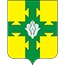 АДМИНИСТРАЦИЯКАНАШСКОГОМУНИЦИПАЛЬНОГО ОКРУГАЧУВАШСКОЙ РЕСПУБЛИКИПОСТАНОВЛЕНИЕ05.03.2024   № 367город Канаш